       МИНИСТЕРСТВО ЗДРАВООХРАНЕНИЯ РОСТОВСКОЙ ОБЛАСТИ                 ГБУ РО «МЕДИЦИНСКИЙ ИНФОРМАЦИОННО-АНАЛИТИЧЕСКИЙ ЦЕНТР»ФАКТЫ  О  ПНЕВМОКОККОВОЙ  ИНФЕКЦИИЧто такое пневмококковая инфекция?Пневмококк – это микроб,     который обладает высокой заразностью.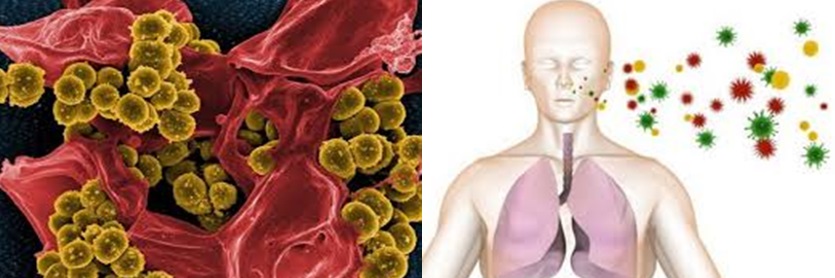 Как происходит заражение пневмококковой                    инфекцией?Пневмококк обитает в носоглотке человека. Источником инфекции являются больные и здоровые носители инфекции.  Заражение пневмококковой инфекцией  происходит от человека к человеку воздушно-капельным путем  при кашле или чихании, а также контактным путем со слюной  -  через ложки, чашки, игрушки.                                                  Какие заболевания вызывает пневмококк?Ринофарингит – это заболевание, локализующееся в полости носа и глотки одновременно.  Характерные  симптомы:   повышение температуры тела до 38-39 гр. С, увеличение и болезненность шейных лимфатических узлов, головная боль, боль в горле, общая слабость. Острый средний отит -  воспаление среднего уха.  При отите ребенок беспокоен,   отказывается от еды,  крутит головой и резко отдергивает ее,  плачет, в т.ч.  при надавливании на козелок.   Отмечается вытекание жидкости или гноя  из  уха,   повышение  температуры до 38 гр. С и выше. Пневмония -  воспаление легких. Пневмония сопровождается кашлем, частым дыханием  (одышкой), болью в груди, общей слабостью.                        Менингит – воспаление твердой оболочки мозга. Заболевание протекает с повышением температуры до 38 гр. С и выше. Отмечается спутанность сознания, светобоязнь, отказ от еды, рвота, голова самопроизвольно закидывается назад. Ребенок громко кричит, не дает дотрагиваться до себя.Бактериемия - (заражение крови). Характерно наличие лихорадка с повышением температуры до 39 гр. С и выше. Наблюдается озноб, боль в суставах, боль в животе, тошнота, рвота, понос.                            Пневмококк опасен! В мире ежегодно 500 тыс. детей в возрасте до 5 лет погибают от пневмококковой инфекции.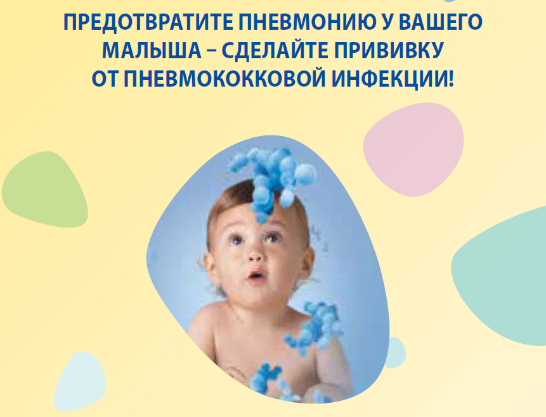     40% смертей в возрасте до 6 месяцев в мире вызваны именно пневмококковой инфекцией.               Предотвратить пневмококковую инфекцию можно посредством вакцинации!В соответствии с Национальным календарем профилактических прививок проводится:Вакцинация      -  двукратно: в 2 и в 4,5месяца.Ревакцинация   -  в 15 месяцев.  